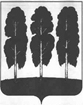 ДУМА БЕРЕЗОВСКОГО РАЙОНАХАНТЫ-МАНСИЙСКОГО АВТОНОМНОГО ОКРУГА-ЮГРЫ РЕШЕНИЕот 20 марта 2023 года	№ 204пгт. БерезовоО внесении изменений в приложение к решению Думы Березовского района от 13 декабря 2021 года № 28 «Об утверждении Положения о денежном содержании председателя и аудитора Контрольно - счетной палаты Березовского района»В соответствии с пунктом 4 статьи 86, пунктом 2 статьи 136 Бюджетного кодекса Российской Федерации, Законом Ханты-Мансийского автономного округа – Югры от 10 апреля 2012 года № 38-оз «О регулировании отдельных вопросов организации и деятельности контрольно-счетных органов муниципальных образований Ханты-Мансийского автономного округа – Югры», постановлением Правительства Ханты-Мансийского автономного округа – Югры от 23 августа 2019 года № 278-п «О нормативах формирования расходов на оплату труда депутатов, выборных должностных лиц местного самоуправления, осуществляющих свои полномочия на постоянной основе, муниципальных служащих в Ханты-Мансийском автономном округе – Югре», уставом Березовского района, утвержденным решением Думы Березовского района от     15 апреля 2005 года № 338,Дума района РЕШИЛА:1. Внести в приложение к решению Думы Березовского района от                13 декабря 2021 года № 28 «Об утверждении Положения о денежном содержании председателя и аудитора Контрольно - счетной палаты Березовского района», следующие изменения:1.1. Статью 1  изложить в следующей редакции:	«Статья 1. Общие положения1.1. Настоящее Положение о денежном содержании председателя и аудитора Контрольно-счетной палаты Березовского района (далее -Положение), разработано в соответствии с Законом Ханты-Мансийского автономного округа-Югры от 10 апреля 2012 года № 38-оз «О регулировании отдельных вопросов организации и деятельности контрольно-счетных органов муниципальных образований Ханты-Мансийского автономного округа-Югры», постановлением Правительства Ханты-Мансийского автономного округа-Югры от 23 августа 2019 года № 278-п «О нормативах формирования расходов на оплату труда депутатов, выборных должностных лиц местного самоуправления, осуществляющих свои полномочия на постоянной основе, муниципальных служащих в Ханты-Мансийском автономном округе-Югре», уставом Березовского района и устанавливает порядок и условия выплаты денежного содержания председателя и аудитора Контрольно-счетной палаты Березовского района.1.2. Денежное содержание председателя и аудитора Контрольно-счетной палаты Березовского района определяется (складывается) из:1)  ежемесячного денежного вознаграждения;2)   ежемесячного денежного поощрения;3) ежемесячной процентной надбавки за работу со сведениями, составляющими государственную тайну;4)   премий, в том числе за выполнение особо важных и сложных заданий;5) единовременной выплаты при предоставлении ежегодного оплачиваемого отпуска и материальной помощи;6) ежемесячной процентной надбавки за работу в районах Крайнего Севера и приравненных к ним местностях;7) районного коэффициента за работу в районах Крайнего Севера и приравненных к ним местностях;8) иных надбавок в соответствии с федеральным законодательством и законодательством Ханты-Мансийского автономного округа – Югры.1.3. Председателю и аудитору Контрольно-счетной палаты Березовского района, в соответствии с настоящим Положением, могут быть выплачены премии:1) по результатам работы за год;2) за выполнение особо важных и сложных заданий.»;1.2. в статье 2:1.2.1. в пункте 2.1.  слова «21 895 рублей» заменить словами «27 593 рубля»;1.2.2. в пункте 2.2.  слова «14 232 рублей» заменить словами «17 935 рублей»;1.3. в статье 3:1.3.1.в пункте 3.1.  слова «66 517 рублей» заменить словами «68 582 рубля»;1.3.2.в пункте 3.2. слова «43 237 рублей» заменить словами «44 611 рублей»;1.4. в статье 5:1.4.1. в пункте 5.2. слова «2 896 рублей»  заменить словами  «18 593 рубля»;1.4.2. в пункте 5.3. слова «1 882 рубля» заменить словами «12 067 рублей»;1.5. статью 6 изложить в следующей редакции: «Статья 6. Премия по результатам работы за год6.1. Премия по результатам работы за год выплачивается за счет фонда оплаты труда пропорционально отработанному времени согласно табелю учета использования рабочего времени, включая время нахождения в служебной командировке (включая время нахождения в служебной командировке в выходные и праздничные дни), время нахождения в ежегодном оплачиваемом отпуске (без учета дней, приходящихся на выходные и праздничные).6.2. Основанием для выплаты премии по результатам работы за год председателю и аудитору Контрольно-счетной палаты Березовского района является Протокол.6.3.  Премия по результатам работы за год выплачивается в размере не более 1,5 размеров ежемесячного денежного вознаграждения, в соответствии с занимаемой муниципальной должностью, определенного в соответствии со статьей 2 настоящего Положения.6.4. Премия по результатам работы за год выплачивается не позднее первого квартала, следующего за отчетным годом и определяется из расчета: суммы средств, направляемых для выплаты денежного вознаграждения из расчета на год с учетом выплат, установленных в статьях 8, 9 настоящего Положения деленных на 12 и умноженных на 1,5. 6.5. Премия по результатам работы за год выплачивается лицам, замещающим муниципальные должности, проработавшим полный календарный год.6.6. Премия по результатам работы за год выплачивается также лицам, замещающим муниципальные должности, проработавшему неполный календарный год по следующим основаниям:- избрание на муниципальную должность в текущем календарном году;- сложение полномочий в связи с отставкой по собственному желанию;- истечение установленного срока полномочий.6.7. В полном размере премия по результатам работы за год выплачивается при выполнении следующих условий:- эффективное выполнения полномочий, определенных уставом Березовского района;- достижение целевых показателей, определенных Указами Президента Российской Федерации от 07 мая 2018 года № 204 «О национальных целях и стратегических задачах развития Российской Федерации на период до 2024 года», от 21 июля 2020 года № 474 «О национальных целях развития Российской Федерации на период до 2030 года», от 04 февраля 2021 года     № 68 «Об оценке эффективности деятельности высших должностных лиц субъектов Российской Федерации и деятельности исполнительных органов субъектов Российской Федерации;- качественное, своевременное выполнение планов работы,  решений Думы Березовского района, особо важных, крупных, социально значимых проектов, мероприятий в установленной сфере деятельности;- эффективное межведомственное взаимодействие с территориальными органами федеральных органов государственной власти, с исполнительными органами государственной власти автономного округа, органами местного самоуправления и иными органами, организациями и общественными объединениями в интересах социально-экономического развития Березовского района;- квалифицированное и своевременное рассмотрение заявлений, писем, жалоб от организаций и граждан;- соблюдение законодательства о противодействии коррупции.6.8. Размер премии по результатам работы за год снижается до 100% в случае:- допущения лицом, замещающим муниципальную должность, нарушения прав и законных интересов граждан;- невыполнения в прошедшем году условий, предусмотренных подпунктом 6.7. настоящей статьи.6.9. В случае смерти лица, замещающего муниципальную должность, премия по результатам работы за год выплачивается членам семьи или иждивенцам. 6.10. Размер премий по итогам работы за год учитывается при исчислении средней заработной платы (среднего заработка) для всех случаев определения ее размера, предусмотренных Трудовым кодексом Российской Федерации.»; 1.6. статью 11 признать утратившей силу.2. Опубликовать решение в газете «Жизнь Югры» и разместить на официальном веб-сайте органов местного самоуправления Березовского района.3. Настоящее решение вступает в силу после его официального опубликования и распространяется на правоотношения, возникшие с                               01 января 2023 года.Исполняющий обязанностипредседателя Думы Березовского района                                                                        Л.Л.ОбуховичГлава Березовского района                                                                 П.В. Артеев